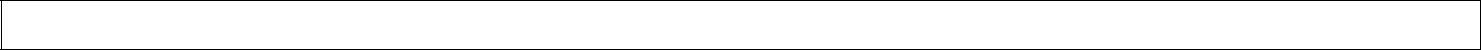 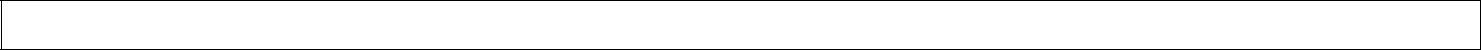 Allegato 4Al Dirigente Scolastico  dell’I.C. “ “L. Da Vinci”TRAMUTOLAOggetto: AUTORIZZAZIONE AL TRATTAMENTO DEI DATI PERSONALI (INFORMATIVA AI SENSI DELL’ART.13 DEL                   REGOLAMENTO UE N. 2016/679)Con la presente il/la sottoscritt__ _____________________________________________DICHIARA• Di essere stato informato, ai sensi dell’art. 13 del regolamento UE n. 2016/679 sulla tutela dei dati personali, che i propri dati forniti all’atto della compilazione della presente richiesta saranno trattati in conformità alle norme legislative e regolamentari vigenti e applicabili, con modalità automatizzata e/o manuale nel rispetto di quanto previsto dall’art.32 del GDPR e dell’Allegato B del D.Lgs 196/2003 (artt. 33-36 del Codice) in materia di sicurezza, ad opera di soggetti appositamente incaricati e in ottemperanza a quanto previsto dall’art. 29 GDPR 2016/679 • Di essere stato informato che i dati raccolti non saranno mai diffusi e non saranno oggetto di comunicazione senza Suo esplicito consenso, salvo le comunicazioni necessarie che possono comportare il trasferimento di dati a:o Consulenti e commercialisti o altri legali che eroghino prestazioni funzionali ai fini sopra indicatio Istituti bancari e assicurativi che eroghino prestazioni funzionali ai fini sopra indicatio Autorità giudiziarie o amministrative che eroghino prestazioni funzionali ai fini sopra indicatio I soggetti di cui i punti precedenti e altri soggetti che elaborano i dati in esecuzione per l’adempimento dispecifici obblighi di legge.• Di acconsentire che, nel rispetto dei principi di liceità, limitazione delle finalità e minimizzazione dei dati, ai sensi dell’art. 5 GDPR 2016/679, i propri dati personali saranno conservati per il periodo di tempo necessario per il conseguimento delle finalità per le quali sono raccolti e trattati.• Di acconsentire che, i propri dati non saranno trasferiti né in Stati membri dell’Unione Europea né in Paesi terzi non appartenenti all’Unione Europea.• Di essere a conoscenza del fatto di poter esercitare, in ogni momento, ai sensi dell’art. 7 del D.Lgs. 196/2003 e degli articoli dal 15 al 22 del Regolamento UE n. 2016/679, il diritto di:a) Chiedere la conferma dell’esistenza o meno di propri dati personalib) Ottenere le indicazioni circa le finalità del trattamento, le categorie dei dati personali, i destinatari o le categorie di destinatari a cui i dati personali sono stati o saranno comunicati e, quando possibile, il periodo di conservazionec) Ottenere la rettifica e la cancellazione dei datid) Ottenere la limitazione del trattamentoe) Ottenere la portabilità dei dati, ossia riceverli da un titolare del trattamento, in un formato strutturato, di usocomune e leggibile da dispositivo automatico, e trasmetterli ad un altro titolare del trattamento senza impedimentif) Opporsi al trattamento in qualsiasi momento ed anche nel caso di trattamento per finalità di marketing direttog) Opporsi ad un processo decisionale automatizzato relativo alle persone fisiche, compresa la profilazioneh) Chiedere al titolare del trattamento l’accesso ai dati personali e la rettifica o la cancellazione degli stessi o lalimitazione del trattamento che lo riguardano o di opporsi al loro trattamento, oltre al diritto alla portabilità dei datii) Revocare il consenso in qualsiasi momento senza pregiudicare la liceità del trattamento basata sul consenso prestato prima della revocaj) Proporre reclamo a un’autorità di controllo.• Di essere a conoscenza che il Titolare del trattamento dei dati è l’Istituto Comprensivo “L. da Vinci” con sede in  Tramutola.Il Titolare del Trattamento non adotta alcun processo decisionale automatizzato, compresa la profilazione, di cui all’art 22, paragrafi 1 e 4, del Regolamento UE n. 679/2016.Il/ la Sottoscritto/a dichiaro di aver ricevuto l’informativa che precede.Il/la sottoscritto/a alla luce dell’informativa ricevuta• Esprime il consenso alla comunicazione dei dati personali ad enti pubblici e società di natura privata per le finalità indicate nell’informativa• Esprime il consenso al trattamento dei dati personali inclusi quelli considerati come categorie particolari di dati così come indicati nell’informativa che precedeLuogo e data                                                                              Firma________________________________        _______________________________________